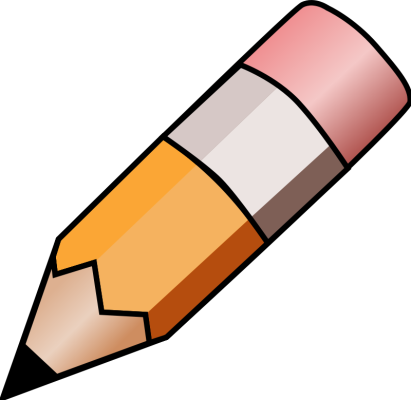 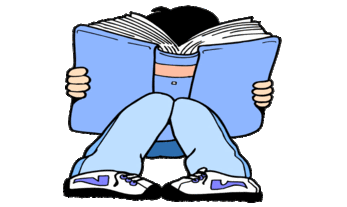 YEAR 3 HOME LEARNING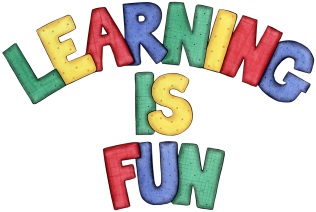 YEAR 3 HOME LEARNINGDate Set26/03/21Date Due31/03/21MathleticsPlease focus on calculations using addition and subtraction as well as solving one and two-step word problems. Please practice 2, 3, 4, 5, 8 and 10 times tables and use the inverse to answer division questions.  Practise counting on and back in 1s, 2s, 3s, 4s, 5s, 8s, 10s, 50s and 100s using two and three-digit numbers.The following week we will revise the operation of division and we will learn about halves, quarters and tenths.Spelling WritingHome Learning ProjectSpellings to learn this week:donation     adoration     creation    animation   conversation dictation    decoration    coronation   duration    information        For your home learning this week, we would like you to research one of the countries Phileas Fogg visited on his adventure (e.g. China, India, Japan etc.) Create a poster, you may wish to include the following facts:TransportClimateHistoryFamous landmarksFoodAnimalsFun Things to do PicturesInteresting facts.ReadingRecommended daily reading time:KS2 40 minutes.Home Learning ProjectResearch about magnets and create a poster showing what you have learnt.Date Due: 08/03/21GreekPlease go to Greek Class Blog for Greek Home LearningGreek Class - St Cyprian's Greek Orthodox Primary Academy